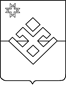 Совет депутатов муниципального образования «Кечевское»«Кечел» муниципал кылдытэтысь депутат КенешРЕШЕНИЕОт 31 марта 2016 года                                                                          № 35.5.168с. Кечево«О порядке размещения сведений о доходах, расходах, об имуществе и обязательствах имущественного характера лиц, замещающих муниципальные должности, и членов их семей на официальном сайте муниципального образования «Кечевское» и предоставления этих сведений средствам массовой информации для опубликования»В соответствии с Федеральным законом от 06 октября 2003 № 131-ФЗ «Об общих принципах организации местного самоуправления в Российской Федерации», Федеральным законом от 25 декабря 2008 года № 273-ФЗ «О противодействии коррупции», Федеральным законом от 03 декабря 2012 года № 230-ФЗ «О контроле за соответствием расходов лиц, замещающих государственные должности, и иных лиц их доходам, руководствуясь Уставом муниципального образования «Кечевское», Совет депутатов муниципального образования «Кечевское» РЕШАЕТ:1. Утвердить прилагаемое Положение о порядке размещения сведений о доходах, расходах, об имуществе и обязательствах имущественного характера лиц, замещающих муниципальные должности, и членов их семей на официальном сайте муниципального образования «Кечевское» и предоставления этих сведений средствам массовой информации для опубликования.2. Настоящее Решение вступает в силу со дня его официального опубликования.3. Опубликовать настоящее решение на официальном сайте муниципального образования «Кечевское».Глава муниципального образования «Кечевское»	О. Г. Дабыровс. Кечево31.03.2016 г.№ 35.5.168Утвержденорешением Совета депутатов муниципального образования «Кечевское»от «31» марта 2016 года № 35.5.168ПоложениеО порядке размещения сведений о доходах, расходах, об имуществе и обязательствах имущественного характера лиц, замещающих муниципальные должности, и членов их семей на официальном сайте муниципального образования «Кечевское» и предоставления этих сведений средствам массовой информации для опубликования1. Настоящий Порядок устанавливает порядок размещения сведений о доходах, расходах, об имуществе и обязательствах имущественного характера лиц, замещающих муниципальные должности в органах местного самоуправления муниципального образования «Кечевское» (далее – лица, замещающие муниципальные должности), их супруг (супругов) и несовершеннолетних детей (далее – сведения о доходах, расходах, об имуществе и обязательствах имущественного характера) в информационно-телекоммуникационной сети «Интернет» на официальном сайте муниципального образования «Кечевское» (далее – официальные сайты), а также по предоставлению этих сведений общероссийским, республиканским и муниципальным средствам массовой информации (далее – средства массовой информации) для опубликования в связи с их запросами.2. На официальных сайтах размещаются и средствам массовой информации предоставляются для опубликования следующие сведения о доходах, расходах, об имуществе и обязательствах имущественного характера:1) перечень объектов недвижимого имущества, принадлежащих лицу, замещающему муниципальную должность, его супруге (супругу) и несовершеннолетним детям на праве собственности или находящихся в их пользовании, с указанием вида, площади и страны расположения каждого из них;2) перечень транспортных средств с указанием вида и марки, принадлежащих на праве собственности лицу, замещающему муниципальную должность, его супруге (супругу) и несовершеннолетним детям;3) декларированный годовой доход лица, замещающего муниципальную должность, его супруги (супруга) и несовершеннолетних детей;4) сведения об источниках получения средств, за счет которых совершены сделки по приобретению земельного участка, иного объекта недвижимого имущества, транспортного средства, ценных бумаг, долей участия, паев в уставных (складочных) капиталах организаций, если общая сумма таких сделок превышает общий доход лица, замещающего муниципальную должность, и его супруги (супруга) за три последних года, предшествующих отчетному периоду.3. В размещаемых на официальных сайтах и предоставляемых средствам массовой информации для опубликования сведениях о доходах, расходах, об имуществе и обязательствах имущественного характера запрещается указывать:1) иные сведения, кроме указанных в пункте 2 настоящего Положения, о доходах лица, замещающего муниципальную должность, его супруги (супруга) и несовершеннолетних детей, об имуществе, принадлежащем на праве собственности названным лицам, и об их обязательствах имущественного характера;2) персональные данные супруги (супруга), детей и иных членов семьи лица, замещающего муниципальную должность;3) данные, позволяющие определить место жительства, почтовый адрес, телефон и иные индивидуальные средства коммуникации лица, замещающего муниципальную должность, его супруги (супруга), детей и иных членов семьи;4) данные, позволяющие определить местонахождение объектов недвижимого имущества, принадлежащих лицу, замещающему муниципальную должность, его супруге (супругу), детям, иным членам семьи на праве собственности или находящихся в их пользовании;5) информацию, отнесенную к государственной тайне или являющуюся конфиденциальной.4. Сведения о доходах, расходах, об имуществе и обязательствах имущественного характера, указанные в пункте 2 настоящего Положения, за весь период замещения лицом муниципальной должности, а также сведения о доходах, расходах, об имуществе и обязательствах имущественного характера его супруги (супруга) и несовершеннолетних детей, находятся на официальном сайте и ежегодно обновляются в течение 30 рабочих дней со дня истечения срока, установленного для их подачи.5. Размещение на официальных сайтах сведений о доходах, расходах, об имуществе и обязательствах имущественного характера, указанных в пункте 2 настоящего Положения обеспечивается Главой муниципального образования «Кечевское».6. Глава муниципального образования «Кечевское»:1) в течение 3 рабочих дней со дня поступления запроса от средства массовой информации сообщает о нем лицу, замещающему муниципальную должность, в отношении которого поступил запрос;2) в случае, если запрашиваемые сведения отсутствуют на официальном сайте в течение 7 рабочих дней со дня поступления запроса от средства массовой информации обеспечивает предоставление ему сведений, указанных в пункте 2 настоящего Положения; 3) в случае, если запрашиваемые сведения размещены на официальном сайте, в течение 7 рабочих дней со дня поступления запроса от средства массовой информации сообщает ему об этом с указанием адреса размещения. ___________________________________________________